PERALTA COMMUNITY COLLEGE DISTRICT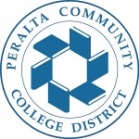 COUNCIL ON INSTRUCTION, PLANNING, AND DEVELOPMENT (CIPD)   CIPD Agenda, Monday, May 7, 2018, 1:00pm-3:00pm, District Board Room Co-Chair: Siri Brown, VC of Academic AffairsCo-Chair: Heather Sisneros, Laney Curriculum ChairNote Taker: Nancy CaytonACT 1: Review Apr 9 and 16, 2018 agenda minutes (1:00pm- 1:10pm)ACT 2: Curriculum proposals for review and approval (1:10pm-2:00pm)Laney College Merritt CollegeCollege of Alameda        Berkeley City College2018-2019 General EducationRequirements for Local AA/AS Degrees: Joseph BielanskiACT 3: Pressing curriculum topics (2:00pm-3:00pm) Distance Education Update: Inger StarkUpdate on Peralta Program and Course Approval Manual: Siri BrownPCCD Curriculum Consultation Guidelines: Finalizing the process: Heather Sisneros